Directorio de funcionarias y funcionarios del CONNA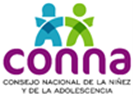 Directorio de funcionarias y funcionarios del CONNADirectorio de funcionarias y funcionarios del CONNANombreCargoNúmero telefónicoCorreo electrónicoZaira Lis Navas Umaña Directora Ejecutiva2501-6619direccionejecutiva@conna.gob.svGriselda Victoria González López Subdirectora de Registro y Vigilancia2501-6608griselda.gonzalez@conna.gob.svClaudia Carolina López de CastroJefa Departamento de Registro y Asistencia Técnica2501-6604carolina.lopez@conna.gob.svAna Marisela Rodas Recinos Jefa Departamento de Supervisión 2501-6608marisela.rodas@conna.gob.svHéctor MelgarJefe Departamento de Investigación de Infracciones2501-6608hector.melgar@conna.gob.svJosé Carlos RodríguezJefe Departamento de Acreditación y Seguimiento de Programas2501-6658jose.rodriguez@conna.gob.svAna Carolina Manzano Gutiérrez Subdirectora de Políticas2501-6611carolina.manzano@conna.gob.svManuel Enrique Santos JirónJefe Unidad de Información y Análisis2501-6643manuel.santos@conna.gob.svMaría Dolores GonzálezJefa Unidad de Género e Inclusión2501-6660maria.gonzalez@conna.gob.svEunice DerasJefa Departamento de Primera Infancia2501-6647eunice.deras@conna.gob.svClaudia HernándezJefa Unidad Técnica de Coordinación y Articulación2501-6664claudia.hernandez@conna.gob.svMadaly SánchezJefa Departamento de Políticas y Planes Nacionales y Locales2501-6647ana.sanchez@conna.gob.svFrancisco OrtezJefe Departamento de Promoción y Difusión2501-6660francisco.ortez@conna.gob.svIliana Segovia  Subdirectora de Promoción y Protección de Derechos Colectivos y Difusos2501-6633Ileana.segovia@conna.gob.svPaula SantosJefa Departamento de Coordinación y Articulación Local2501-6633paula.santos@conna.gob.svVanesa Carolina Martínez Aguilar Subdirectora de Defensa de Derechos Individuales2501-6642vanesa.martinez@conna.gob.svDionisio AlonzoJefe Departamento de Asistencia Técnica a Juntas de Protección2501-6631dionisio.alonzo@conna.gob.svCarmen ChinchillaJefa Departamento de Supervisión de Juntas de Protección2501-6641carmen.chinchilla@conna.gob.svOscar René RomeroSubdirector de Operaciones2501-6662oscar.romero@conna.gob.svMario HernándezJefe Departamento de Administración2501-6620mario.hernandez@conna.gob.svJairon PinedaJefe Informática y Recursos Tecnológicos2501-6649jairon.pineda@conna.gob.svArturo RodríguezJefe Servicios Generales2501-6663arturo.rodriguez@conna.gob.svZenaida Irasema Moreno de InestrozaJefa Unidad de Adquisiciones y Contrataciones Institucional2501-6618zenaida.moreno@conna.gob.svThelma RecinosJefa Departamento de Recursos Humanos2501-6639thelma.recinos@conna.gob.svEvelyn HuezoJefa Unidad de Planificación y Desarrollo Institucional2501-6625evelyn.huezo@conna.gob.svLigia GuevaraJefa Unidad Jurídica2501-6602ligia.guevara@conna.gob.svIris Elizabeth Navarro de CastanedaAsesora	2501-6676iris.navarro@conna.gob.svJuan José Cruz Portillo Jefe Auditoría Interna2501-6653juan.cruz@conna.gob.svLuis Alberto Ayala Ruíz Jefe Unidad Financiera 2501-6678luis.ayala@conna.gob.svSilvia Soledad Orellana Guillén Oficial de Información2501-6675silvia.orellana@conna.gob.svMirian Estela Abarca de Molina Jefa Unidad de Comunicaciones2501-6603mirian.abarca@conna.gob.sv